ПОСТЕР «ИНОПЛАНЕТЯНЕ»Супер-постер, который всегда получается! Независимо от возраста художника!Все, что вам нужно, скачать готовый файл, распечатать на формате А3 или А4!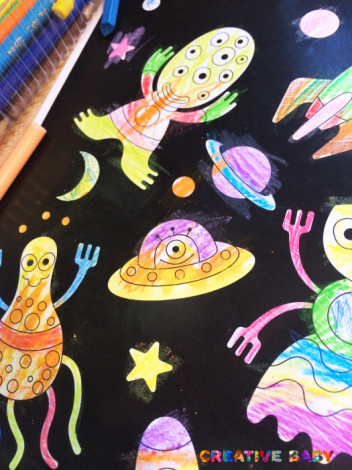 МАТЕРИАЛЫ:распечатанный файл;цветные карандаши;фломастеры;восковые мелки;акварель и детская фантазия!Плюс в таком постере в том, что дети могут раскрашивать картинки и не бояться залезать на черный фон!  Лучше, конечно, рисовать сухими материалами (карандаши, мелки), но и акварелью тоже можно поэкспериментировать, если бумага достаточно плотная и сможет выдержать воду!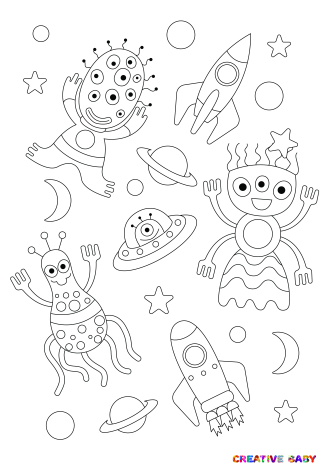 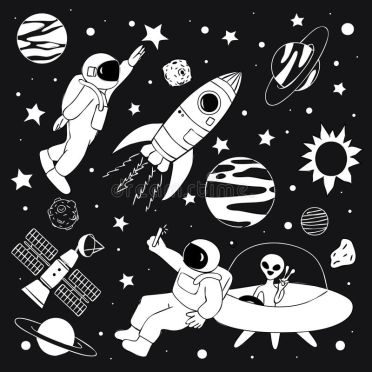 